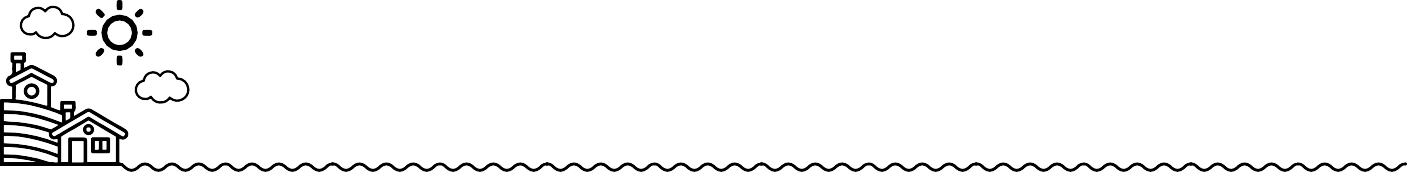 Understanding Air Quality for the Whole DayLook at the map of air quality measurement stations at https://cyclone.unbc.ca/aqmap/v3/#4/50.32/-78.22 to see real data for your Province/Terriroty now. We’ve provided an example set of data below for you to use to answer these questions.Use the following data to answer questions 1 and 2:What is the highest observation (the “maximum”)?		 g m-3

What is the lowest observation (the “minimum”)?		 g m-3

What is the most common observation?	           g m-3

Funding provided by: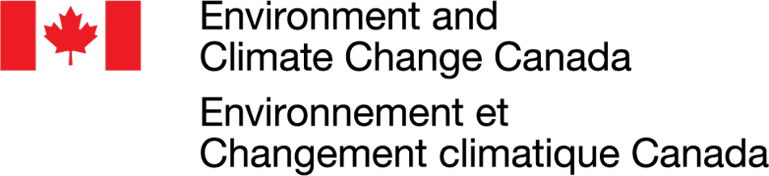 The average (or “mean”) PM2.5 level is calculated as the sum of all the PM2.5 values, divided by the number of observations.
What is the sum of all the PM2.5 values?

How many observations are reported in the table? 

What is the average PM2.5 level? 							           g m-3Show your work:Funding provided by:TimePM2.5 (g m-3)6:00 am27:00 am28:00 am19:00 am210:00 am111:00 am312:00 pm31:00 pm42:00 pm53:00 pm54:00 pm45:00 pm46:00 pm37:00 pm38:00 pm3